Технологическая карта урока русского языкаУчитель Ромашова Ирина ГеннадиевнаУМК «Начальная школаXXI века»Класс 2Урок 88Тема урока: Слово в толковом словаре и текстеТип урока: объяснительныйЦель: создание условий для осознания учащимися возможности   использования разных источников информации (в соответствии с жизненной ситуацией) для получения и интерпретации лексического значения слова.Планируемые результаты:Предметные:-выявляют слова, значение которых требует уточнения;-определяют значение слов по контексту;-уточняют значение слов с помощью толкового словаря;-используют алфавит при работе со справочниками и словарями;Метапредметные:-формулируют и уточняют запрос в соответствии с информационной потребностью;-осуществляют качественную оценку информации;-интерпретируют информацию, представленную в разных формах.Личностные:-осознают свои возможности в поиске и интерпретации информации.Оборудование: толковые словари В. И. Даля, С.И. Ожегова, словари иностранных слов, интернет, техника для демонстрации презентации, часы с секундной стрелкой, задания для групповой работы в распечатанном виде.ЭтапурокаДеятельность учителяДеятельность учащихся (формируемые способы деятельности)Формы оценки и контроляПредъявление мотиваПобуждает учащихся к диалогу, формулированию темы  и учебной задачи урока.Слайд 1 (Текст задания 1.Рубрика «Давай подумаем»)1.Прочитайте задание рубрики «Давай подумаем». Сформулируйте тему урока. (Лексическое значение слова)2.Какой раздел изучает значение слова? ( Как устроен наш язык)-Докажите. Слайд 2.Стимулирование детей на активное вычитывание и поиск информации в тексте3.Прочитайте текст, попробуйте объяснить значения выделенных слов. Работа в группах. Составьте и запишите толкование выделенных слов, т.е объясните их лексическое значение.Какие правила должны соблюдать при групповой работе? 1-3группа Экспозиция4-6  группа ЭскизПроверим, что получилось.Ребята высказываются. У доски по 1 представителю от группы. 1-группы , работающие со словом ЭСКИЗ, затем со словом ЭКСПОЗИЦИЯ.Цель: слушайте внимательно, что общего  было  в трех значениях слова?( у всех разные варианты?) -Какие предложения, словосочетания или слова текста дают подсказку для толкования слова?Какой вывод сделаем?Формулируют тему урока на основе задания «Найди значения выделенных слов»Строят связное высказывание, приводят аргументы для доказательства своего мнения(Этот раздел помогает разобраться в законах русского языка, а мы знаем, чтобы пользоваться словами в речи надо уметь правильно определять их лексическое значение, наверное, в этом разделе есть законы, которые помогут нам в этом разобраться)Анализируют текст упражнения, устанавливают причинно-следственные связи (вычитывают информацию «между строк»).Сотрудничают в группе для решения учебной задачи.Формулируют связные высказывания, предъявляют результат групповой работы, формулируют вывод.Читают в тексте информацию, помогающую понять лексическое значение словаФормулируют  вывод. (Текст дает информацию о лексическом значении слова)Самооценка на основе сличения ответов одноклассников.Контроль за выполнением задания в группе.Самооценка на основе сличения ответов одноклассников .Постановка задачи (проблемы)Создание ситуации для формулирования познавательной цели (для поиска необходимой информации)1. -Достаточно ли для вас было информации в тексте, чтобы объяснить лексическое значение этих  слов?-Достаточно ли у вас жизненного опыта, чтобы объяснить лексическое значение в полном объеме?Слайд 3.Если текст не помог определить значения слов, как быть?Обратиться к словарю.Давайте уточним тему урока: что нам помогает понять лексическое значение слова?Чему будем учиться? Сформулируйте учебную задачуОсознают, что не обладают необходимыми знаниями для  решения поставленной задачи (недостаточность информации)Предлагают способ  решения проблемы (обращение к толковому словарю). Прогнозируют.Формулируют тему: «Слово в толковом словаре и тексте».Формулируют задачу. (Научиться определять лексическое значение слова с помощью разных источников)Оценка учебного действия и собственных возможностей.Совместная деятельность(решение проблемы)В каком словаре мы можем выяснить лексическое значение слова? В начале или в конце словаря вы  стали бы искать слова ЭСКИЗ и ЭКСПОЗИЦИЯ? Мотивирование на смысловое чтение.Свое предположение вы можете проверить, поработав с информацией  на доске. (Слайд 4)-Верным ли было ваше предположение? (Прочитайте)-Что нового вы узнали? Известные составители словарей  В. И. Даль, С. И. Ожегов Сравнение портретов  с целью понимания, в какие исторические эпохи жили составители словарей и осознания связи языка и времени.Слайд 5Рассмотрите портреты  Владимира Ивановича и Сергея Ивановичи, что вы, как наблюдательные люди, заметили? Кто на ваш взгляд жил раньше? Сделайте предположение,  на сколько, раньше?  Слайд 6В И Даль  и С. И  Ожегов-уникальные  личности не только для тех эпох,  в которых они жили, а для всех поколений. Теперь вы будете знать,  в какое время были составлены одни из самых известных и больших толковых словарей русского  языка. (показ)Вы уже поняли, что Даль и Ожегов являются самыми известными авторами, кроме этих словарей существуют и другие: например, школьный словарь. А где вы еще встречали толковый словарик? (в конце учебника, стр 157)Найдите его. Значение какого, нужного нам, слова вы в нем обнаружили? (экспозиция) (Слайд7)Ребята, а кто знает, как называется объяснение лексического значения в словарике. Предположите.Мотивирование на анализ объекта с целью выделения структурных элементов текста словарной статьи.Проверим. (Слайд 8)Прочитайте словарную статью слова ЭКСПОЗИЦИЯ. Из каких 2 частей она состоит? (лексическое значение+ пример употребления этого слова)Запишите значение этого слова в тетрадь.Вспоминают название нужного для толкования слова словаря,  расположение слов в словаре (по алфавиту)Вычитывают информацию, данную в учебнике для подтверждения своего предположения и вычленения новой информации.Строят связное высказывание.(Кто составил самые известные толковые словари)Рассматривают, анализируют портреты В. И. Даля и С. И. Ожегова (извлекают информацию, сравнивая предметы одежды на изображении)( Они жили в разное время, об этом говорит их одежда, головной убор)(почти на 100 лет)Высказывают предположения, основываясь на собственный опыт.Уточняют значение слова с помощью толкового словарика.(лексическое значение+ пример употребления этого слова)Анализируют словарную статью.Наблюдение.Контроль и оценка. Мотивация для продолжения поиска необходимой информации.Формирование у учащихся  навыков  самоконтроляРебята, все ли задание мы выполнили?Значение какого слова вы еще не нашли  в школьном словарике? (ЭСКИЗ)Почему? (он маленький, в нем мало слов)Значит, в каких словарях мы сможем продолжить поиск?Осуществляют промежуточный контрольОсознают информационную потребность (использование новых источников информации для выполнения задания)Промежуточный контрольСовместная деятельностьПродолжим работу в группах, воспользуйтесь словарями В.И. Даля и С. И Ожегова, найдите, как толкуют разные словари значение этого слова?Группа, нашедшая толкование слова ЭСКИЗ, должна показать знак.Мотивирование на анализ словарных статей с целью выделения общих признаков (синонимичные слова), подведение к формулированию вывода.Ребята, вы уже поняли, что В. И. Даль и С. И Ожегов жили в разное время, предлагаю сравнить словарные статьи из разных словарей, для удобства я расположила их в одну таблицу (слайд 9) Чтобы легче было сравнивать, воспользуйтесь планом.План:Внимательно прочитайте статьи.Найдите общее (синонимы)Подчеркните синонимыСделайте вывод.Сравните свою работу с образцом на слайде (слайд 9)Вывод: словарные статьи написаны разными словами (жили в разное время), но по содержанию одинаковые. -А что еще содержит статья кроме лексического значения и примера? (род, часть речи, окончания)Слайд 11 (изображения эскизов)Какие слова вы употребите, чтобы сказать, что нарисовано?Осуществляют поиск информации  в толковых словарях, сотрудничают в группах(участвуют в диалоге, учитывают разные мнения  и стремятся к координации различных позиций в сотрудничестве)Сравнивают статьи по предложенному плану, формулируют вывод.Перечисляют все возможные синонимы из определения значения слова..Взаимопроверка в группах.Выполнение действия  по плану (удерживание инструкции во времени, торможение реакций не относящихся к цели)-произвольная регуляция поведения и деятельности.Сравнивают свой продукт  с образцом.Контроль и оценка.Предъявление мотива.Мотивирование на применение полученных умений в жизни.Справились ли вы с заданием учебника? (да) Легко ли было работать со статьями. Бывают ли в жизни такие ситуации, когда такую работу проделать невозможно?Задумываются о доступности информации  в жизни.Оценка собственных  возможностей для решения поставленной задачи в различных жизненных ситуациях.Постановка проблемы.Стимулирование детей на осмысление целесообразности использования в жизненных ситуациях только печатных словарей.А как тогда быть? Чем можно пользоваться? (интернет)А какой способ лучше? (высказываются)Слайд 12Заставка «Горячий баттл»-узнаете? Недавно мы с вами приняли участие в съемках. Вы  спорили, о чем? (Что лучше: телевизор или ютуб? Чем спор закончился? Просмотр фрагмента.Ребята, напомните, название фрагмента «Горячий баттл»Что оно обозначает? (варианты)Чем воспользуемся? (толк словарем) В словаре его нет. Почему? (это новое слово…иностранное)Как быть?Ребята, назовите все источники информации, которыми может пользоваться человек, если ему нужна информация.А какой способ на ваш взгляд лучше? (предположения)Проведем эксперимент?Рассуждают, формулируют связные высказывания, Плюсы и минусы есть и там и там. Это зависит от ситуации).Высказывают предположения о возможных источниках информации, и их преимуществах для человека.Перечисляют источники.Оценивая возможности, предлагают известные им способы действий.Прогнозируют.Совместная деятельность(решение проблемы)Побуждение на выстраивание завершающих шагов понимания целесообразности использования различных источников информации для решения жизненных задач.Критерии(слайд 13)Время поиска (одинаково примерно)Достоверность информации (+)Доступность информации (всегда ли можно  воспользоваться источником) (+ и-)Вывод.Слайд 14.Я на слайде разместила статьи, найденные в интернете и в печатных словарях. Сравним, для удобства я выделила жирным шрифтом опорные слова.Удалось ли вам понять лексическое значение слова  БАТТЛ? В каких языках оно используется давно? А для нас-россиян оно довольно молодое по меркам истории и пришло из-за границы вместе с рэп-культурой, хотя теперь может использоваться не только как рэп-поединок, а просто спор.Значение слова мы выяснили, а какой же  источник лучше?Слайд 15.Внесем данные, полученные в ходе эксперимента.Проводят эксперимент по плану. Сравнивают, формулируют вывод.ВИКИСЛОВАРЬ (справка:Викисловарь — попытка объединить в одном продукте грамматический, толковый, этимологический и многоязычный словари, а также тезаурус.:) состязание в мастерстве исполнения (рэпа, брейк-данса) ◆ 30 апреля в клубе «Точка» пройдёт межконтинентальный баттл между звёздами хип-хопа. «Cassidy сразится с ST», 2010 г. // «Комсомольская правда» (цитата из Национального корпуса русского языка, см. Список литературы)ВИКИПЕДИЯ (Свободная энциклопедияWiki – это слово на гавайском языке, означающее «быстро».Популярная сетевая легенда гласит, что именно эта местная идиома послужила прототипом названия интернет-энциклопедии.):Рэп-баттл (варианты: рэп-битва) — состязание двух исполнителей в жанре рэп при помощи специального рифмосложения. В классическом понимании рэп-баттл подразумевает словесный поединок между рэп-исполнителями; в более широком понимании поединок может происходить между разным количеством оппонентов, а участники необязательно должны иметь отношение к рэп-культуре[1].СЛОВАРЬ ИНОСТРАННЫХ СЛОВ:баталия ( фр.  Batailie)-1. Битва, сражение. 2 шумная ссора.Работа с информацией, представленной в виде таблицы.Сравнение.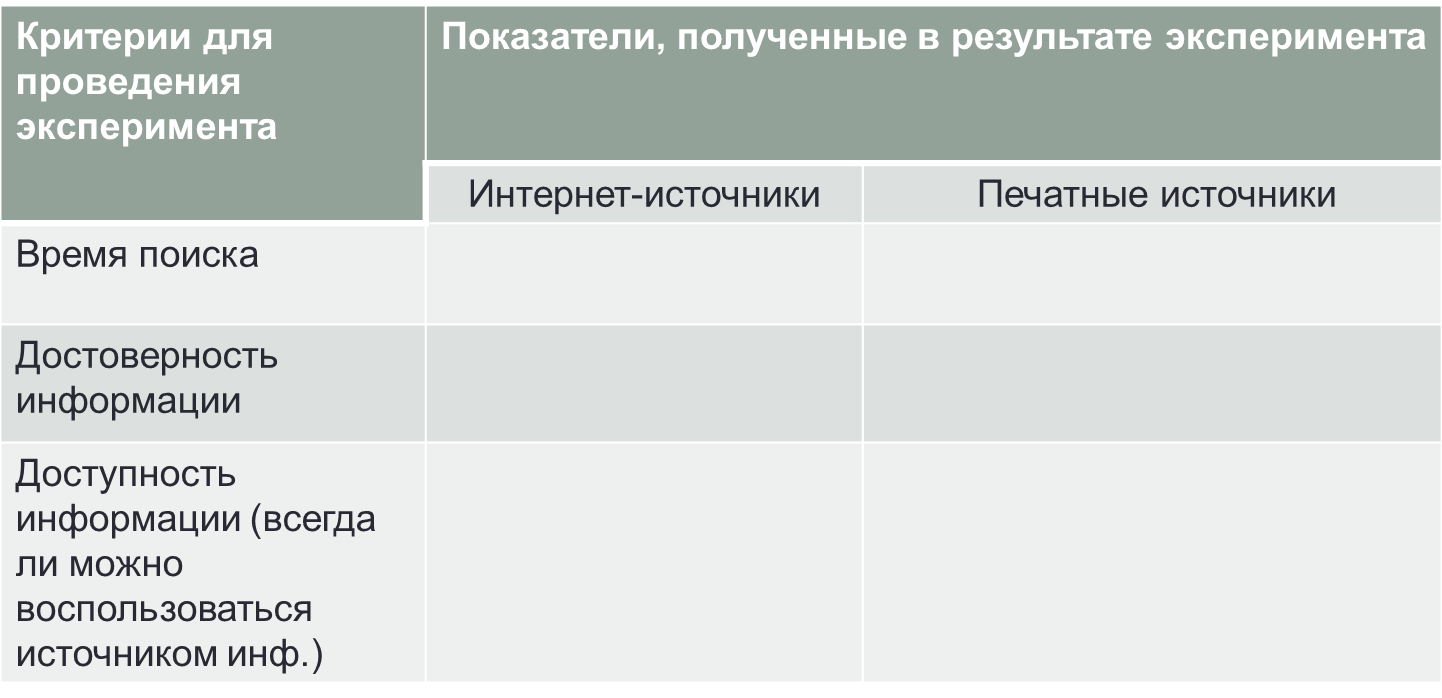 Выполнение действия  по плану (удерживание инструкции во времени, торможение реакций не относящихся к цели)-произвольная регуляция поведения и деятельности. Оценочные высказывания детей о своих прогнозах.Контроль и оценкаВозвращение к задаче урокаУдалось ли нам решить поставленную задачу: научиться определять лексическое значение слова с помощью различных источников?Какие источники мы использовали?А какой лучше? (Слайд 16)Возвращаются к задаче урока, рефлексируют Вывод: выбирать источник необходимо от того в каких условиях и в какой ситуации находится человек.Контролируют и оценивают результат своей деятельности (получение вывода, рефлексия.)Домашнее задание по выбору1.Составить  (найти) и записать словарную статью на любой предмет (явление), загадать одноклассникам.2.Уч.  стр. 26. упр. 2 (слайд 17)Записывают домашнее задание, осуществляют выбор в соответствии со своими возможностями и желаниями.Саморегуляция.